InstructionsYou have chosen to not pay for your summer softball registration fee on-line.To pay for your registration, please return this form along with your payment of $75.00 to the address at the top of this form.Thank you for your interest in playing softball!Falls City Sports Club7628 Celebration WayCrestwood, KY  40014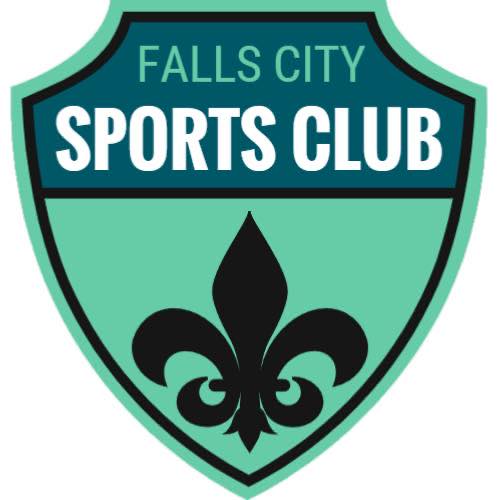 DateToQuantityDescriptionUnit PriceTotal1Summer Softball Registration Fee Entry ID - 396698$75.00$75.00Total Due By $75.00